EQUAÇÕES DIFERENCIAIS PVI E APLICAÇÕES (Nota de aula 2)Vimos que a equação  tem como solução função  e esta representa uma família de funções dependendo de um parâmetro.  O gráfico dessas funções formam uma família de curvas no plano dependente de um parâmetro e, por um ponto  qualquer do plano, passa uma única curva da família.Isso motiva a encontrar a solução de uma equação diferencial satisfazendo condições iniciais (PVI).Ex1. Encontre a solução   determinada pelas condições iniciais   quando Para encontrar a solução da equação diferencial satisfazendo a condição inicial, substituímos esses valores na solução geral e determinamos a constante vejamos:                 , substituindo nessa equação   e  obtemos       Logo, a solução da equação diferencial  é Aplicação.1. Ache a solução da equação diferencial dada, determinada pelas condições iniciais. ;  quando  ;  quando  ;  e    quando vSabemos que se considerarmos o movimento de uma partícula ao longo de uma linha reta, quando é dada uma equação do movimento, , então a velocidade e a aceleração instantâneas poderão ser determinadas pelas expressões:     e     Assim sendo, se nos for dado  ou  como uma função de , bem como condições laterais e/ou condições iniciais, é possível determinar a equação de movimento resolvendo uma equação diferencial. Esse procedimento está ilustrado no exemplo a seguir:Ex1. Uma partícula move-se ao longo de uma reta; em  ,  é a distância da partícula a origem,  é a sua velocidade e  é a sua aceleração.Se   e  e  quando , expresse  e  como funções de .Como                       Substituindo   e   temos que    o que implica que  que expressa  como função de .Agora, tomando                   , substituindo   e    temos que  o que implica que      que expressa  como função de .Ex2. Uma partícula move-se sobre uma linha reta onde  é a velocidade da partícula em   e . Se a direção positiva estiver à direita da origem e a partícula estiver a  à direita da origem, no início do movimento, ache a posição   depois.EXERCÍCIOS1. Ache a solução completa de cada equação diferencial:a)     b)       c)     d)        e)     f)    2. Ache a solução das equações diferenciais determinada pelas condições iniciais.a)   ;  quando b)  ;  quando c)  ;    e    quando 3. Nos exercícios abaixo uma partícula move-se ao longo de uma linha reta, em ,  é a distância orientada até a origem,  é sua velocidade e  é sua aceleração.a)  ;  quando . Expresse  em termos de .b)  ;  e    quando . Expresse   e   em termos de .  ;   c)  ;  quando . Ache uma equação envolvendo  e d)  ;  quando . Ache uma equação envolvendo  e Curso:Licenciatura em Física (P.4)_DepLicenciatura em Física (P.4)_DepAluno(a):Professor:José Carlos Vieira de Souza11/05/2012‘’Se a educação sozinha não pode transformar a sociedade, tampouco sem ela a sociedade muda. ‘’ Paulo Freire‘’Se a educação sozinha não pode transformar a sociedade, tampouco sem ela a sociedade muda. ‘’ Paulo Freire‘’Se a educação sozinha não pode transformar a sociedade, tampouco sem ela a sociedade muda. ‘’ Paulo Freire‘’Se a educação sozinha não pode transformar a sociedade, tampouco sem ela a sociedade muda. ‘’ Paulo Freire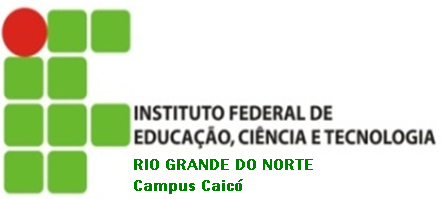 